Тема «Игрушки»Цель: Расширять у детей представление о школе. Обеспечить познавательную активность воспитанников, способствующую развитию мышления.Программные задачи:Образовательные задачи: - упражнять в счёте в пределах 20 в прямом и обратном порядке; закреплять знание цифр от «0» до «10»; закрепить навыки решения примеров и задач; закреплять умение читать слоги, определять сколько слогов в слове, определять местоположение определенного  звука в слове, находить лишний предмет среди четырех предметов и обосновать свой выбор; продолжать формирование мыслительных операций (анализа, сравнения, обобщения). Развивающие задачи: - Развивать речь, наблюдательность, умение высказывать и обосновывать свои суждения; развивать слуховое и зрительное внимание, память, логическое мышление; развивать творческое способности, фантазию, творческое воображение.Воспитательные задачи: -Развивать самостоятельность, умение планировать свою работу; развивать фантазию и творчество; воспитывать дружеские взаимоотношения между детьми, привычку выполнять задания сообща, воспитывать стремление оказывать помощь другим; умение радоваться своему успеху и успеху своего товарища.1.Создание проблемной ситуации.-Здравствуйте, ребята, здравствуйте, гости.-Ребята, что-то я сегодня не вижу в группе некоторых игрушек. Куда-то подевалась самая большая матрешка, щенок пропал, самая большая кукла исчезла, мышка и грузовик.-А на месте матрешки лежит какое-то письмо. Давайте его прочитаем. Вам интересно? (Да)-Фотофея превратила нас в простые фотографии и вы теперь не сможете поиграть с нами. Но вы можете нам помочь. Выполните все задания Фотофеи и мы снова станем игрушками.-Ребята, поможем вернуть наши игрушки. (Да)-Смотрите, ребята и фотографии лежат в этом конверте, а на фотографиях написаны задания. Вы готовы?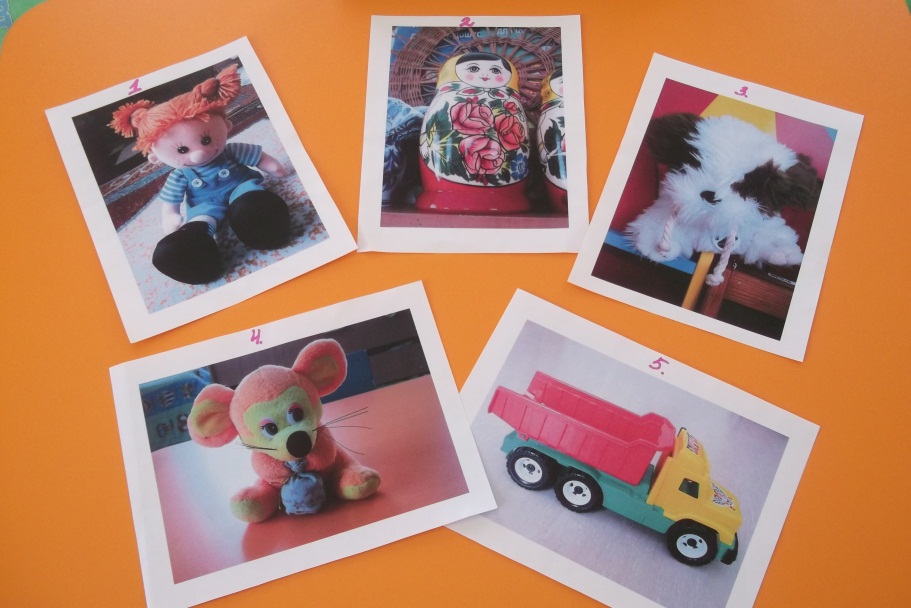 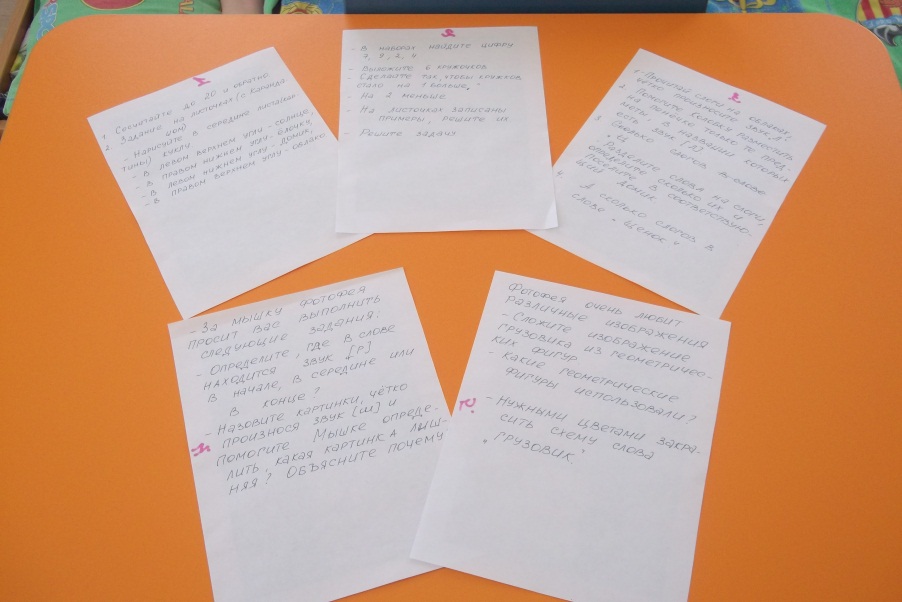 2.Основная часть.-Давайте первой освободим куклу.ЗАДАНИЕ 1 -Сосчитайте до 20 и обратно. -Найдите на своих листочках задание с Карандашом, Фотофея просит вас нарисовать в середине картины куклу, в левом верхнем углу- солнце, в правом верхнем углу- облако, в левом нижнем углу- домик, а в правом нижнем углу-елочку.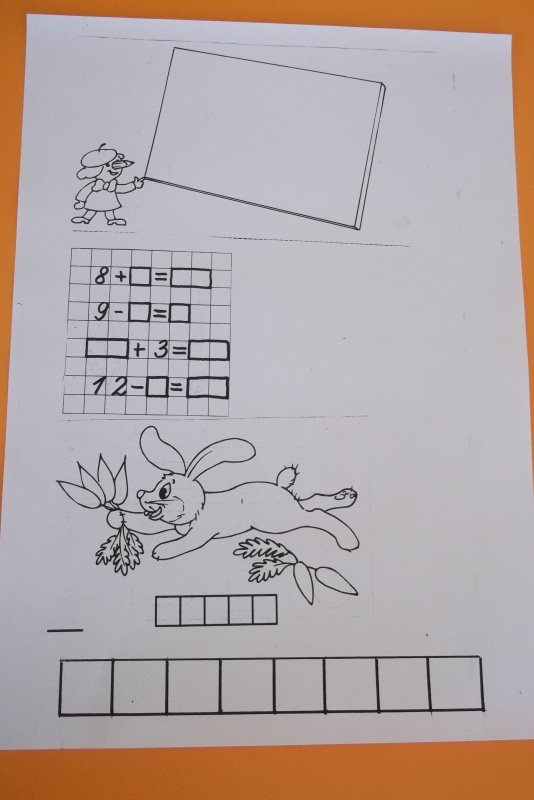 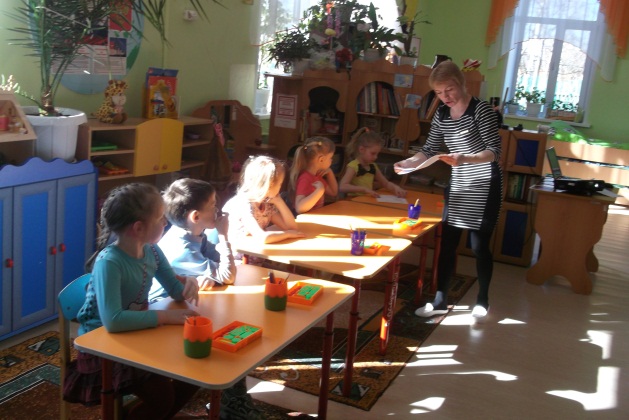 -Молодцы! Кто-то стучит в дверь. Пришла кукла. Первую игрушку освободили.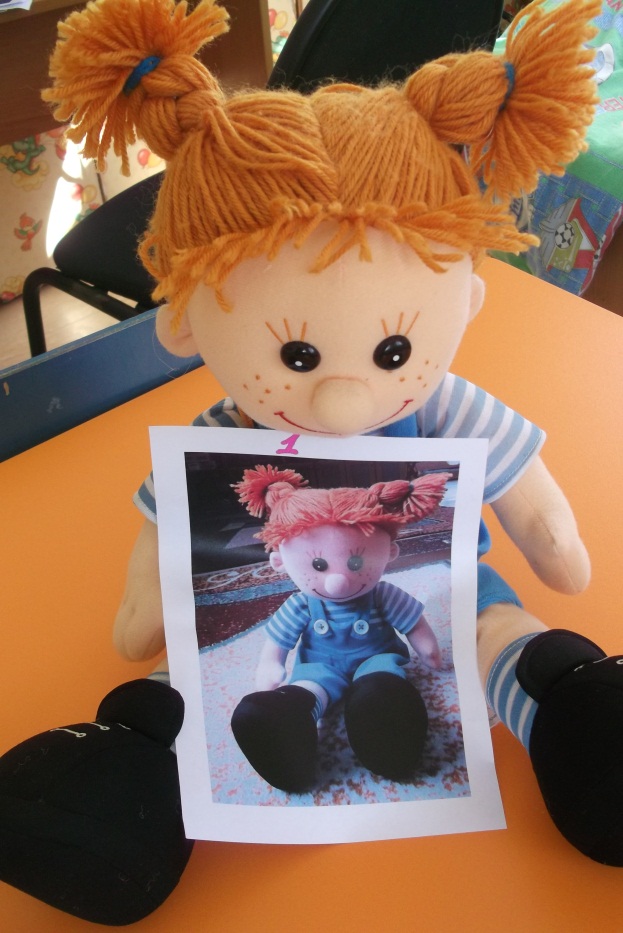 -Второй освободим матрешку.ЗАДАНИЕ 2Работа со счетными наборами.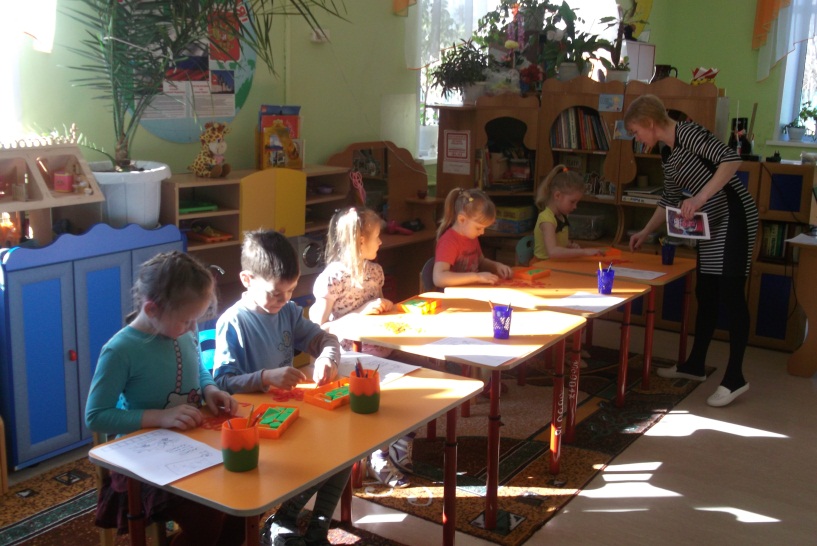 -Найдите цифру 7, 9, 2,4.-Выложите 6 кружочков, а теперь сделайте так, чтобы их стало на 1 больше, а теперь на 2 меньше.-Еще здесь записаны примеры.Записываем примеры на листочках и находим ответ.8+2=             10+3=9-3=              12-2=-После примеров, ребята, нужно решить задачу про Зайчика. Ему где-то удалось найти морковку, сколько всего морковок нашел Зайка? (6) А сколько морковок он потерял, пока бежал? (2) Сколько морковок осталось у Зайки?-Как запишем решение задачи?6-2=4-Кто-то снова стучит в дверь, вот и матрешка пришла. Молодцы, ребята.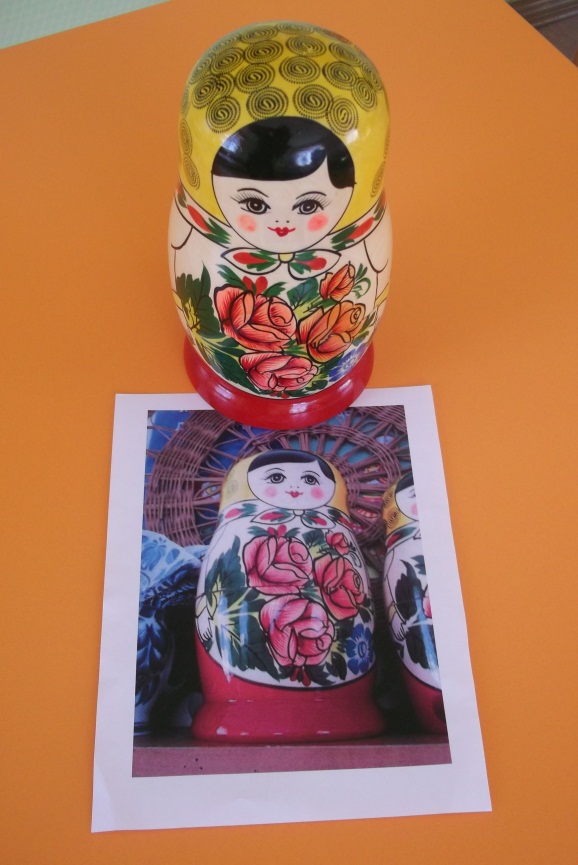 3.Физкультминутка. «Вновь у нас физкультминутка».Вновь у нас физкультминутка,Наклонились, ну-ка, ну-ка!Распрямились, потянулись,А теперь назад прогнулись.Разминаем руки, плечи,Чтоб сидеть нам было легче,Чтоб писать, читать, считатьИ совсем не уставать.Голова устала тоже.Так давайте ей поможем!Вправо-влево, раз и два.Думай, думай, голова.Хоть зарядка коротка,Отдохнули мы слегка.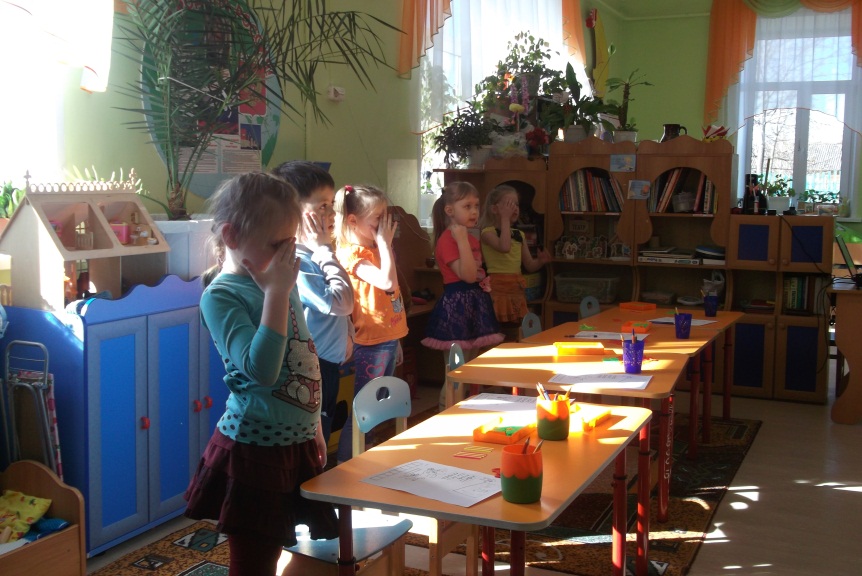 4.Продолжение -Теперь, ребята, нужно помочь щенку. На фотографии записано следующее задание.ЗАДАНИЕ 3-Прочитайте слоги на облачках, четко произносите звук «л»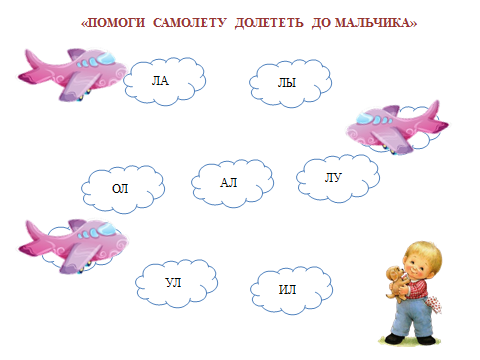 Помогите Колобку разместить на пенечке только те предметы, в названии которых есть звук «л»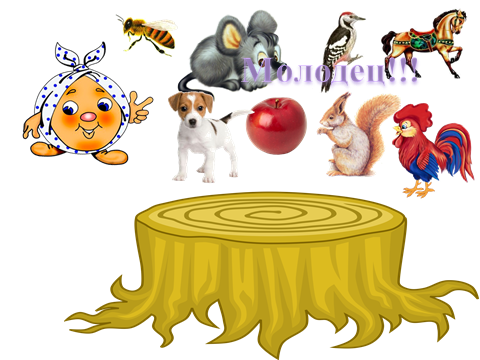 -Разделите слова на слоги, определите, сколько их и поселите в соответствующий домик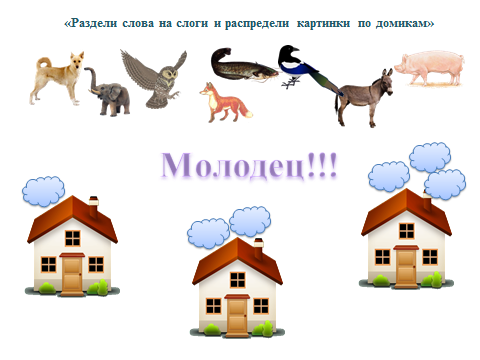 -Ребята, а сколько слогов в слове «Щенок»?-Снова кто-то стучится в дверь. Ура, щенок прибежал.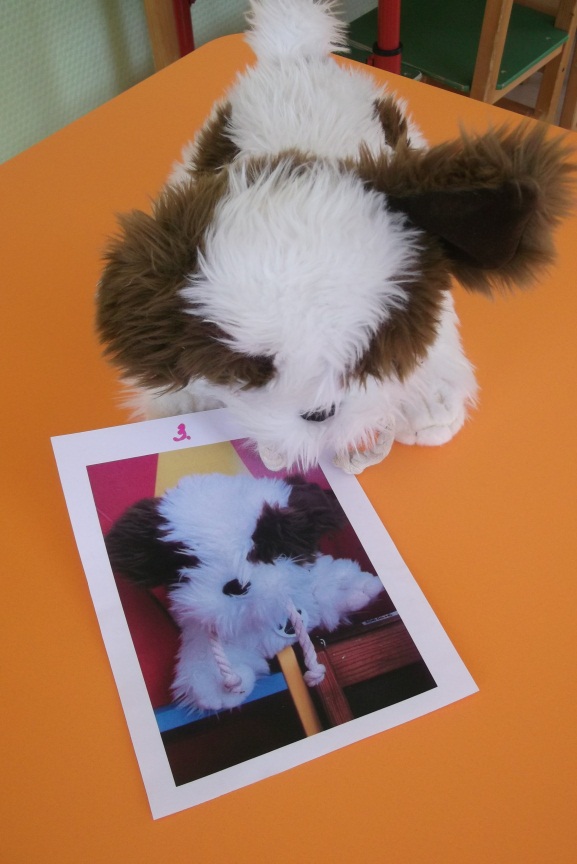 -Теперь поможем мышке.ЗАДАНИЕ 4-За мышку Фотофея просит выполнить следующие задания:Определить, где в слове находится звук «р»: в начале слова, в середине или в конце.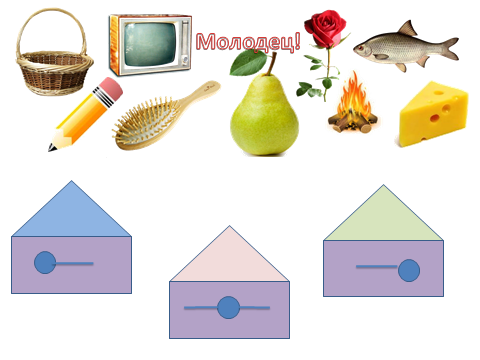 -Назовите картинки, четко произнося звук «ш» и помогите Мышке определить, какая картинка лишняя? Объясните почему?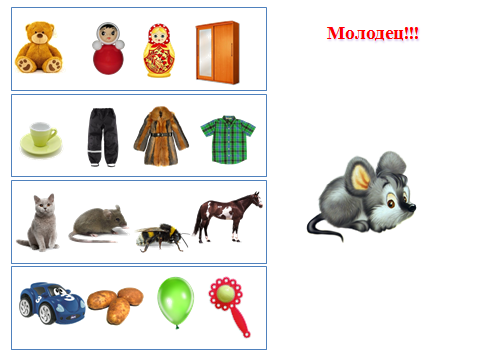 -Слышите, опять кто-то стучится. Мышка вернулась. Молодцы, ребята, помогли Мышке.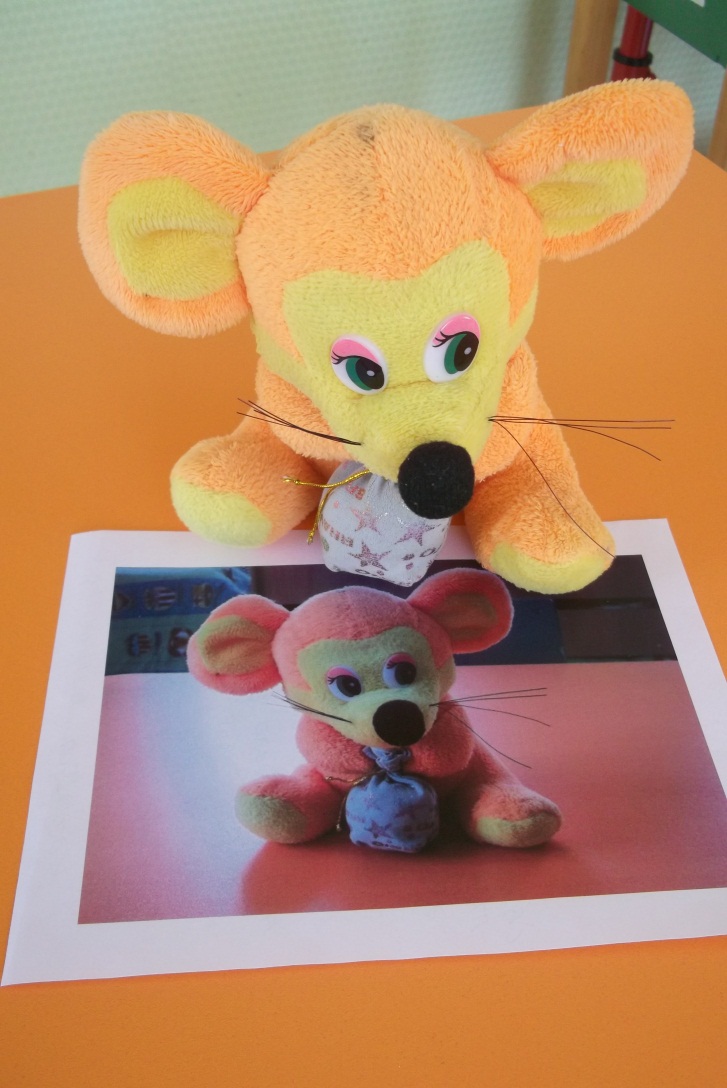 -И еще у нас не спасен грузовик.ЗАДАНИЕ 5.-Фотофея очень любит изображения и просит составить изображение грузовика из геометрических фигур.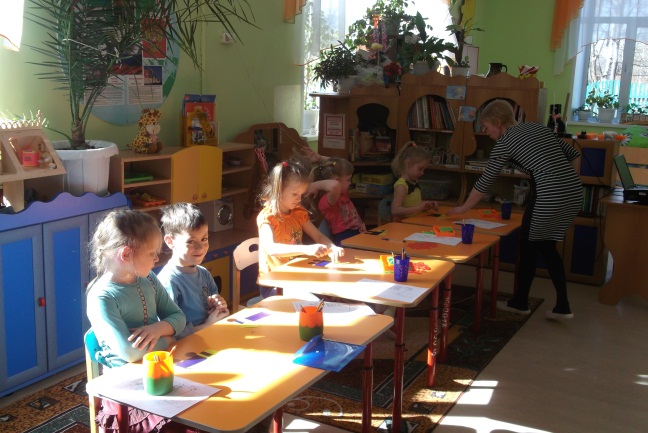 -Какие геометрические фигуры вы использовали?-Нужно закрасить схему словаГРУЗОВИК-Ой, слышите, ребята. Кто-то на машине сигналит. Вот и грузовик вернулся в группу.-Что-то он тут нам привез. Записку. Давайте прочитаем: СПАСИБО.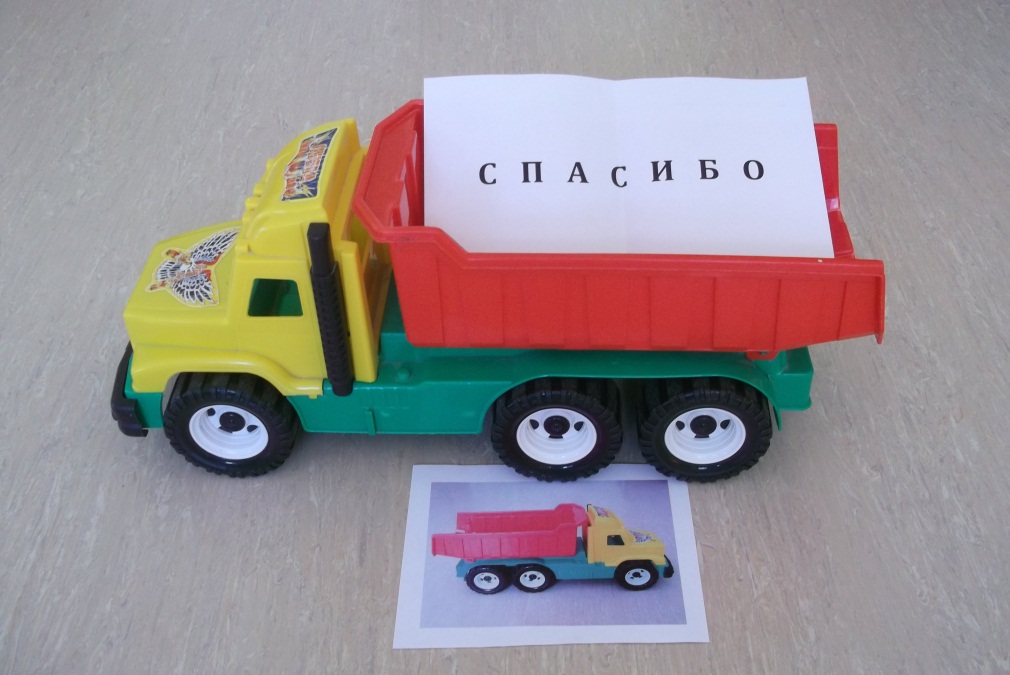 5.Итог занятия.-Ребята, все игрушки нам удалось спасти? (Да)-А все ли было легко? -С чем вам было сложно справиться?-Сколько игрушек мы спасли?-Кого мы спасли первым? (Куклу)А вторым? (Матрешку)А каким по счету мы спасли грузовик? (Четвертым)-Все молодцы.Занятие окончено.